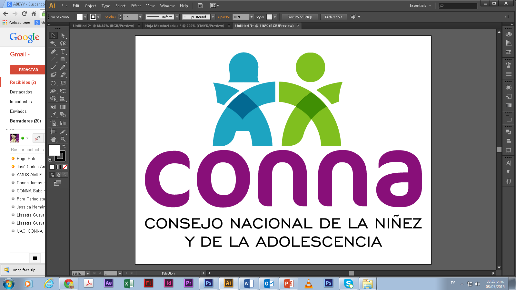 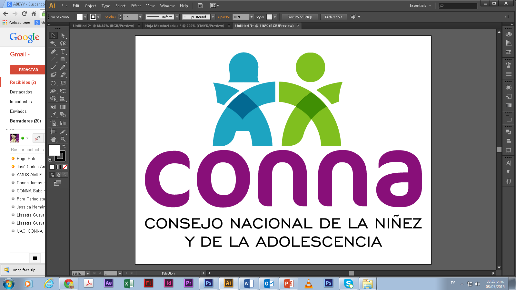 Resolución de entrega de  informaciónEl Consejo Nacional de la Niñez y de la Adolescencia, luego de haber recibido y admitido la solicitud de información No.001/2018,  presentada ante la Unidad de Acceso a la Información Pública de esta dependencia,  el 23 de enero de 2018 por parte de                     , y mediante la cual solicitó lo siguiente:De acuerdo a la plaza que se ofertó en el portal Empleos Públicos de El Salvador, con el título “técnico/a 2 (Trabajo social)” y que se puede encontrar con el número de concurso: C3.3108.1894, en el apartado de comentarios está detallado que para aplicar a la plaza es necesario tener “tarjeta de autorización de Junta de Vigilancia y sello”. Solicito conocer:1. La base legal sobre la que el CONNA exige esta autorización de Junta de Vigilancia y sello2. Cuál entidad es la encargada de entregar esta autorización y sello a la que se refiere el CONNA y que es según el comentario, indispensable para aplicar a la plaza3. La entidad que expende este sello es dependencia del Estado o es una entidad privada sin fines de lucro4. Solicito conocer sobre qué base se fundamenta el CONNA para darle esta atribución de vigilancia a la respectiva entidadY considerando que la solicitud cumple con todos los requisitos establecidos en el art.66 de La ley de Acceso a la Información Pública y los arts. 50 al 54 del Reglamento de la Ley de Acceso a la Información Pública, y que la información solicitada no se encuentra entre las excepciones enumeradas en los arts. 19 y 24 de la Ley, y 19 del Reglamento, resuelve:PROPORCIONAR LA INFORMACIÓN PÚBLICA SOLICITADA:Dicha información será entregada, tal como lo estableció la persona solicitante vía correo electrónico.San Salvador, a las nueve horas del 23 de enero de dos mil dieciocho ___________________________________           Silvia Soledad Orellana Guillén                  Oficial de Información